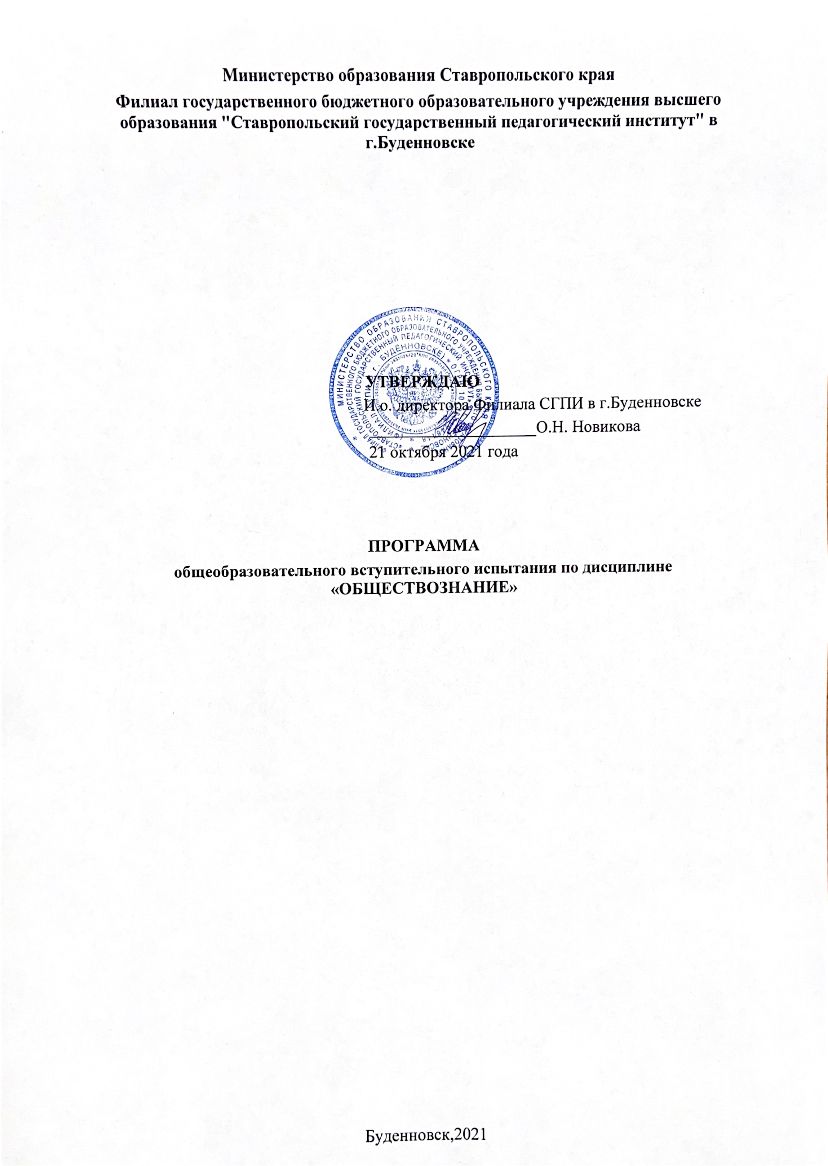 Пояснительная запискаНастоящая программа рассчитана на подготовку к вступительному испытанию по обществознанию. Составлена на основе федерального государственного образовательного стандарта среднего профессионального образования определяет общее содержание вступительного испытания при приеме на обучение по направлению подготовки 44.03.02 Психолого-педагогическое образование, профиль «Психология и педагогика дошкольного образования». Вступительное испытание проводится в форме тестирования для абитуриентов, поступающих на базе среднего профессионального образования.Тест состоит из 20 вопросов, включающих основные разделы соответствующих дисциплин. В тест включены задания с множественным выбором или кратким ответом. Возможно частичное оценивание заданий с множественным выбором. Максимальная оценка соответствует 100 баллам. Минимальный балл, необходимый для участия в конкурсе для поступления в Институт составляет 42 балла.Время проведения тестирования — 45 минут.Программа вступительного экзамена «Обществознание» Раздел 1. Основы социальной философии и социологииПрирода и общество. Природа как базис существования общества и истории. Природа как социальная проблема. Природа как предпосылка и условие существования общества. Географическая среда общества, ее значение для общества. Виды отношений общества с природой: обмена, потребления, производства, эстетическое, этическое, познавательное, собственности, права, идеологическое.Понятие «общество». Сложности анализа общества. Основные положения системного подхода. Виды систем. Социальный аспект теории систем. Специфика системного подхода к изучению общества.Понятие социальной системы. Характерные черты социальной системы: иерархичность, интегративность, индивидность, самоуправляемость. Сложности структурирования социальной системы. Функции социальной системы: функция сохранения системы и функция совершенствования системы. Понятие социальной структуры. Социальные институты: экономические, политические, институты стратификации, институгы родства, институты культуры.Социальные общности. Этническая структура: род, племя, народность, нация, этнос. Классовые общности: внутриклассовые и межклассовые отношения. Демографическая структура: гендерные и возрастные группы. Поселенческая структура: урбанизация и рурализация. Профессионально-образовательная структура.Государство и общество. Основные концепции происхождения государства.Теория божественного происхождение государства Ф. Аквинского. Патриархальная теория. Теория «общественного договора» (Т. Гоббс, Д. Локк, Ж.-Ж. Pycco). Марксистская теория происхождения государства. Концепция государства М. Вебера. Сущность государства. Признаки государства.Основные концепции исторического процесса. История — событийная жизнь людей во времени и пространстве. Социально-философская интерпретация «события» и«структуры». Методология исторического познания в современных социально- философских трактовках. Понятие этногенеза.Философские концепции личности. Понятие личности. Типы личности. Личность и ее социализация. Понятие «индивида» и «личности». Концепции К. Маркса, 3. Фрейда, К. Юнга, А. Маслоу. Ролевая концепция личности Ч. Кули. Социальная структура личности. Социализация: стадии, этапы, агенты, условия, механизмы. Антропологическая типология. Механизмы становления человека и общества. Социально-философские проблемы антропосоциогенеза. Индивидуальное и общественное.Девиантное поведение. Понятие девиантного поведения в социологии. Трудности в определении  девиантного  поведения.  Структура  девиантного  поведения.  Виды отклонений поведения: культурные и психические, индивидуальные и групповые, первичные и вторичные, культурно осуждаемые и культурно одобряемые. Противоречивая роль девиации в обществе. Виды девиантного поведения в современном российском обществе.Понятие социального контроля. Способы реализации социального контроля в гpyппe и обществе.Социальные институты. Понятие социального института. Соотношение социальной группы и социального института. Процесс институционализации и его этапы. Индивидуальные роли в институциональном поведении. Основные институты современного общества. Признаки социального института: культурные символы, кодексы поведения, идеология. Институциональные функции (явные и латентные) и особенности социальных институтов.Социальные  организации:  виды,  цели, функции.  Возникновение  организаций.Механизмы образования организаций. Социальные свойства организаций.Социология культуры. Понятие культуры. Культурные изменения и прогресс: соотношение понятий. Единство и многообразие в культуре. Культура как диалог. Место культуры в процессе социализации. Основные элементы культуры: а) Понятия (концепты). Особое место языка в культуре. б) Отношения. в) Ценности: понятие, терминальные и инструментальные ценности. Идеология как система, угверждающая определенные ценности и факты и ее роль в обществе. г) Нормы, правила. Разнообразие культурных форм. Понятия: всеобщая культура, субкультура, контркультура. Массовая, народная и элитарная культура. Распространение культуры в современном обществе (модель А. Моля). Проблемы культуры в современном обществе.Раздел 2. Основы политологииПонятие «политик». Субъекты политики, ее структура и функции. Соотношение политической жизни с экономической, социальной, духовной сферами. Методологический подход к классификации политики.Сущность, источники, основные признаки и формы проявления власти и властных отношений. Средства и методы власти. Характеристика политической и государственной власти. Функции политической власти, ее типология.Принципы разделения властей и особенности его реализации в современной России.Политическая система общества и политические режимы.Политическая система как интегрированная совокупность социальных институтов, осуществляющих власть и регулирующих взаимоотношения в обществе. Характеристика структурных элементов политической системы, их единство и взаимосвязь. Основные функции политической системы. Основания и критерии, классификация политических систем.Соотношения политических систем и политических режимов. Типология политических режимов. Тоталитарные, авторитарные, демократические режимы, их признаки и особенности. Современный этап либерализации политических режимов. Специфика России.Государство как основной институт политической системы. Генезис и эволюция государства. Особенности государства как политической организации: признаки, элементы, задачи, функции. Критерии дифференциации государств в современном мире. Президентская и парламентская республики.Соотношение правового государства и гражданского общества. Принципы, условия формирования правового государства.Понятие, структура, функции гражданского общества, его основы и характерные признаки. Проблемы формирования гражданского общества в России.Политические партии и партийные системы.Основные признаки, структура и функции политических партий, их место и роль в политической системе общества. Критерии классификации политических партий. Типы партийных систем: однопартийная, двухпартийная, многопартийная. Формирование многопартийной системы в России.Политические отношения и процессы.Политические отношения, их классификация. Нормы политических отношений. Политический процесс как совокупность последовательных действий субъектов политики для достижения определенных результатов. Структура политического процесса. Факторы, определяющие его характер и направленность. Стадии политического процесса. Типы и разновидности политического процесса.Политическая культура. Понятие, сущность, структура, характерные черты, функции политической культуры. Пути формирования политической культуры. Многообразие типов политической культуры. Уровни ее функционирования. Черты политической культуры современного специалиста.Политические идеологии. Определение и сущность идеологии. Основные политические идеологии современности. История их становления и эволюции. Либерализм и неолиберализм, консерватизм и неоконсерватизм, фашизм (неофашизм), социализм, левый и правый радикализм.Влияние внешних и внутренних факторов на формирование современных политических идеологий в России. Общая характеристика идеологического облика наиболее влиятельных политических партий, движений и организаций современности.Раздел 3. Основы экономикиЭкономика: наука и хозяйство, теория и практика. Потребности и ресурсы: проблемы выбора. Роль экономики в жизни общества. Типы экономических систем, их отличительные признаки. Экономические отношения. Экономический цикл, его основные фазы. Экономический рост.Экономическое содержание собственности. Формы и отношения собственности. Разгосударствление и приватизация. Частная собственность на землю и ее экономическое значение.Экономическая деятельность. Общая характеристика сферы производства и сферы услуг. Предпринимательство. Рынок как особый институт, организующий социально —экономическую систему общества. Конкуренция. Cпpoc и предложение. Россия в условиях рыночных отношений.Экономика и социальная структура общества. Экономика и политика. Государство и экономика. Экономические функции и задачи государства. Государственный бюджет. Государственный долг. Налоги. Экономика потребителя. Права потребителя, их защита. Уровень жизни. Прожиточный минимум. Рынок труда. Занятость и безработица.Экономическая культура. Экономическая свобода и социальная ответственность. Связь экономической культуры и деятельнбости. Нравственно — правовые основы экономических отношений.Экономический интерес, экономическая свобода и социальная ответственность хозяйственного субъекта. Мировая экономика. Россия в системе международных экономических отношений. Международное разделение труда и международная торговля. Экономическое сотрудничество и интеграция.Раздел 4. ПравоведениеПонятие и признаки правоотношений. Правонарушения и их виды. Юридическая ответственность. Защита прав и законных интересов субъектов права.Понятие и структура правосознания. Правовое сознание и правовая культура как средство обеспечения правового воздействия. Понятие и основные идеи законность. Понятие правопорядка, его соотношение с общественным порядком. Правовое государство и гражданское общество.Понятие, предмет и источники конституционного права РФ. Конституция Российской Федерации - основной закон государства. Общая характеристика конституционного строя РФ. Экономические и политические основы конституционного строя.Содержание правового статуса человека. Гражданство Российской Федерации. Особенности правового статуса иностранцев и лиц без гражданства. Основные права и обязанности граждан. Защита прав и свобод человека и гражданина.Становление и развитие российской государственности. Система органов государственной власти РФ. Президент РФ и иные органы власти. Органы законодательной власти РФ. Органы исполнительной власти РФ. Правительство РФ. Судебная система РФ.Понятие  гражданского  правоотношения.  Понятие,  собственности,  виды.Обязательства. Гражданско-правовая ответственность.Брачно-семейные отношения. Условия и порядок заключения брака. Личные и имущественные отношения супругов. Ответственность по семейному праву. Основания прекращения брака. Последствия признания брака недействительным. Взаимные права и обязанности родителей и детей. Брачный договор.Понятие и источники административного права. Административная ответственность. Виды административных взысканий. Общие принципы организации государственной гражданской службы в Российской Федерации.Принципы уголовно-правовых отношений. Основания уголовной ответственности. Состав преступления.Трудовые отношения. Трудовой договор. Коллективный договор. Трудовая дисциплина. Охрана труда. Поря док разрешения трудовых споров.Образовательное право. Нормативно-правовые основы. Сущность и принципы системы образования. Структура системы образования. Основные направления, реформы образования в Российской Федерации. Понятие и статус образовательного права. Государственные образовательные стандарты, образовательные программы. Формы получения образования. Система образовательных учреждений в Российской Федерации. Управление системой образования. Правовой статус образовательных учреждений. Лицензирование, аттестация и аккредитация образовательного учреждения. Социально- правовая защита обучающихся, педагогов и иных работников образовательных учреждений.Нормативно-правовое обеспечение образования. Основные начала и цели законодательства об образовании. Предмет регулирования законодательства об образовании. Принципы правового регулирования образовательных отношений. Законодательство в области образования. Компетенция Российской Федерации и субъектов Российской Федерации в области правового регулирования образовательных отношений. Локальные акты в области образования. Устав образовательного учреждения. Документы в сфере образования.Основные принципы правового регулирования свободы слова и права на информацию в РФ. Государственная тайна.Рекомендованная литература:Основная литература:1. Васильев М.В. Обществознание [Электронный pecypc]: учебник для CПO / Васильев М. В. - Саратов,Москва: Профобразование, Ай Пи Ар Медиа, 2020. - 375 с.Дополнительная литература:Васильев М.В. Обществознание [Электронный pecypc]: учебник / Васильев М. В. - Москва: Ай Пи Ар Медиа, 2020. - 377 с.Обществознание : Учеб. пособие для студентов учреждений сред. проф. Образования / А. И. Кравченко. - М. : Мастерство [и др.], 2000. — 234.Примерный вариант тестаВыберите верные суждения об образовании и запишите цифры, под которыми они указаны.Функция социализации	является	одной из основных для образовательныхОрганизаций.Система образования реализует определённый общественный заказ.Гуманитаризация образования	проявляется	в сокращении	учебного	времени	на историческое образование.Гуманизация	образования	предполагает	учёт индивидуальных особенностей школьников.Образование, в отличие от других форм духовной культуры, способно оказывать эмоциональное воздействие на человека.Выберите верные суждения о тенденциях в развитии образования и запишитеЦифры, под которыми они указаны.Тенденция гуманизации проявляется в снижении числа домашних работ для учеников.Тенденция гуманитаризации проявляется в повышении внимания в учебномПроцессе к таким предметам, как история и право.Демократизация образования	проявляется	в реализации	принципа	равных возможностей.Появление	таких	форм	обучения	как	дистанционное	образование,	является проявлением тенденции интернационализации.Внедрение электронных пособий в процесс обучения является проявлениемТенденции информатизации.Установите соответствие между характеристиками и уровнями общего образования: к каждой позиции, данной в первом столбце, подберите соответствующую позицию из второго столбца.ХАРАКТЕРИСТИКА                                                                                                   УPOBEHЬ ОБЩЕГО ОБРАЗОВАНИЯА) овладение чтением, письмом, счётом, основными	 1) дошкольное навыками учебной деятельности, элементами теоретического	образование мышления	 2) среднееБ) освоение образовательных программ не сопровождается	общее проведением промежуточных аттестаций и итоговой аттестации	образование обучающихся	 3) начальноеВ) основано на индивидуализации и профессиональной	общее ориентации содержания образования	образованиеГ) к обучению не допускаются учащиеся, не освоившие основной образовательной программы предшествующего уровня общего образованияД) формирование предпосылок учебной деятельности, сохранение и укрепление здоровья детейЗапишите в ответ цифры, расположив их в порядке, соответствующем буквам:Премьер-министр страны Н. Заявил о необходимости проведения реформ, способствующих информатизации образования. Тaкиe из перечисленных мер способствуют решению данной задачи?Оборудование учебных заведений пандусами для маломобильных групп населения.Предоставление возможности учащимся старших классов выбора профиля обучения.Оснащение учебных кабинетов компьютерным оборудованием.Финансирование программы по предоставлению удалённого доступа к уче0нымМатериалам.Создание единой электронной базы учащихся.Реализация технологии обучения учащихся средней школы.В стране Z социологическая служба проводила опросы родителей для выявления отношения к системе школьного о0разования. Отдельные результаты onpoca приведены в таблице (в %; участники опроса могли выбирать несколько ответов).Какой	вывод	можно	сделать	на	основе	приведённых	данных?	Выберите	из предлагаемого списка верные положения и запишите цифры, под которыми они указаны.Большинство опрошенных по-прежнему рассматривает образование как основной канал социальной мобильности.Ожидания, связанные с внедрением в обучение технических средств, не во всём оправдались.Большинство	родителей заинтересованы в изучении их детьми дополнительных предметов.Необходимо повышать воспитательный потенциал школьного образования.Критическое отношение к результатам школьной подготовки усилилось. Найдите	в	приведённом	ниже	списке	способности	человека,	имеющие преимущественно социальную природу.Преобразовывать окружающую средуВидеть цель своих действийАдаптироваться к природным условиямМыслитьПроизводить потомствоЧередовать периоды активности и отдыхаВыберите верные суждения о человеке как личности и запишите цифры, под которыми они указаны.О человеке как личности говорит его способность к продолжению рода.Человека как личность отличает умение защищаться от врагов.Человеку как личности свойственна способность создавать новые предметы, не имеющие природных аналогов.Человек как личность обладает способностью преобразовывать природную среду.Человек как личность формируется в процессе социализации.Такую из перечисленных ниже тенденций развития образования иллюстрирует право учащегося на образовательную программу, созданную с учетом его индивидуальных особенностей?ГуманизацияГуманитаризацияКомпьютеризацияИнтернационализацияНиже	приведен	ряд	терминов. Все они, за	исключением	двух,	являются тенденциями в развитии современного образования.ГуманитаризацияДогматизацияГуманизацияИнтернационализацияИнформатизацияИдеологизацияВыберите верные суждения о социализации и запишите цифры, под которыми они указаны.Социализация — это процесс освоения индивидом новых социальных ролей.Первичная социализация заканчивается с началом трудовой деятельности.Агентами социализации	являются только учреждения,	отвечающие за передачу социокультурного общества.Агенты вторичной социализации, как правило, действуют узконаправленно, в пределах своей компетенции, в соответствии с официальными предписаниями.Социализация предполагает только контролируемые процессы целенаправленного воздействия на личность.Ниже приведён перечень терминов. Все они, за исключением двух, относятся кСубъектам политики.1)  политическая	культура;	2)  политическая	элита;	3) политические	партии;	4)Политические права; 5) избиратели; 6) политический лидер.Выберите верные суждения об обществе.О0щество представляет собой часть мира, обособившуюся от природы, но не потерявшую связь с ней.Общество является динамичной системой, в которой постоянно возникают новые и отмирают старые элементы и связи между ними.Революция как форма социальных изменений, как правило, направлена на частичное преобразование отдельных сторон общественной жизни.Общество как систему характеризует обособленность, отсутствие связи элементов.Развитие общества от менее совершенного к более совершенному называют прогрессом.В стране Z проводится реформа образования. Какие факты свидетельствуют о том, что реформа направлена на гуманизацию образования?Увеличение количества учебных предметовСокращение времени изучения естественных наукОриентация на интересы и склонности ученикаПрименение технологий, сберегающих здоровьеУделение осо0ого внимания нравственному воспитаниюКомпьютеризация образовательного процессаНайдите в приведённом ниже списке функции центрального банка.Эмиссия денегКредитование населения и фирмЛицензирование коммерческих банковУвеличение размера налоговКонтроль над объёмом денежной массыУстановите соответствие между характеристиками и типами экономических систем: к каждой позиции, данной в первом столбце, подберите соответствующую позицию из второго столбца.ХАРАКТЕРИСТИКИА) централизованное планирование Б) директивное ценообразованиеВ) конкуренция товаропроизводителей Г) свобода предпринимательстваД) защита частной собственностиТИПЫ ЭКОНОМИЧЕСКИХ СИСТЕМРыночнаяКоманднаяЗапишите в ответ цифры, расположив их в порядке, соответствующем буквам:Гражданин А. Является владельцем дачи. Ежегодно он уплачивает налог на этот имущественный объект. Что еще, помимо налога на имущество, относится к прямым налогам?Транспортный налогАкцизный налогЛичный подоходный налогТаможенная пошлинаНалог на прибыльНалог на добавленную стоимостьВыберите верные суждения о социальном контроле и социальных санкциях.Социальный контроль направлен на предотвращение отклонений от социальных норм.Социальный контроль может быть внешним и внутренним.Примером неформальной социальной санкции является наказание за совершение правонарушения.Все виды социальных санкций отражают негативную реакцию на поведение людей со стороны общества и социальных институтов.В сохранении  обычаев  и традиций  в обществе  проявляется  охранительная функция социального контроля.Государство Z возглавляет харизматический лидер. Какие черты свойственны данному типу политического лидерства?Лидерство основывается на традицияхЛидерство осуществляется на основе законов, принятых современным демократическим обществомЛидера отличают риторические и коммуникативные способности, артистизмГраждане наделяют лидера исключительными, выдающимися качествами вождяЛидер заряжает своей энергией окружающихЛидерство основывается на привычке граждан к подчинениюСогласно Конституции	РФ, наша страна является светские государством. Выберите в приведённом списке черты, характеризующие светское государство.Создание условий, обеспечивающих достойную жизнь граждан РФМногообразие политических идеологий и партийОтсутствие государственной или обязательной религииОбеспечение государственной поддержки семьиГарантия свободы совестиУстановите соответствие между функциями и субъектами государственной власти Российской Федерации, которые их исполняют: к каждой позиции, данной в первом столбце, подберите соответствующую позицию из второго столбца.ФУНКЦИЯ ГОСУДАРСТВЕННОЙВЛАСТИА) подписание и обнародование законов Б) управление федеральнойСобственностьюВ) осуществление мер по обеспечению обороны страныГ) решение вопроса о доверии Правительству РФД) назначение выборов Президента Российской ФедерацииСУБЪЕКТ ГОСУДАРСТВЕННОЙВЛАСТИ РФПрезидент РФГосударственная ДумаСовет ФедерацииПравительство РФЗапишите в ответ цифры, расположив их в порядке, соответствующем буквам:АБВГД31221Варианты ответов1998 г.2010 г.Учащиеся получают необходимые знания и навыки7548Система образования не соответствует требованиям современной жизни2530Ряд важных предметов в школе изучаются недостаточно3435Необходимо шире использовать в преподавании новейшие технические средства6043Учебный план школы перегружен4047Увлечение техническими средствами отвлекает от главного в преподавании: доходчивого донесения материала2845АБВГД22111АБВГД14423